			แบบบันทึกกิจกรรม PLC ครั้งที่ ……….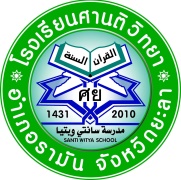 PLC ครั้งที่ .........(......) เรื่อง .................................................ระดับชั้นที่จัดการเรียนรู้   ......   รายวิชา .................................................ใช้เวลาจัดกิจกรรมการเรียนรู้ ...... ชั่วโมงจำนวนชั่วโมง PLC  ......  ชั่วโมงชั่วโมงที่ .............................. วันที่  ………….  เดือน  …………  พ.ศ. 2561หมายเหตุ    คาบ PLC เวลา .................................................      ตอนเย็นหลังเลิกเรียน เวลา 16.00 – 17.15 น.        อื่นๆ ...................................................................................เวลา ................................. น.บันทึกกิจกรรม	ชั่วโมงที่  ............................ลงชื่อคณะกรรมการ PLC ชั่วโมงที่ .................................    ลงชื่อ......................................................... ผู้บันทึก                                                                           (.............................................)                        ลงชื่อ....................................................................                                                             (นายมะนาวี  นิริงจือแร)      รองผู้อำนวยการกลุ่มงานบริหารวิชาการลงชื่อ...................................................................ผู้รับรอง	                                                                      (นายอับดุลกอเดร์  มาจิ)	                                                          ผู้อำนวยการโรงเรียนศานติวิทยาภาพประกอบกิจกรรม PLC ครั้งที่ ……  เรื่อง …………………………………………………………………………………………ขั้นวางแผนการจัดการเรียนรู้วันที่ ...........  เดือน ........................ พ.ศ. ..........  เวลา ..................... น.วันที่ ...........  เดือน ........................ พ.ศ. ..........  เวลา ..................... น.ขั้นปฏิบัติและสังเกตการณ์การจัดการเรียนรู้วันที่ ...........  เดือน ........................ พ.ศ. ..........  เวลา ..................... น.วันที่ ...........  เดือน ........................ พ.ศ. ..........  เวลา ..................... น.ขั้นสะท้อนการจัดการเรียนรู้วันที่ ...........  เดือน ........................ พ.ศ. ..........  เวลา ..................... น.วันที่ ...........  เดือน ........................ พ.ศ. ..........  เวลา ..................... น.บทบาทหน้าที่ Model Teacherบทบาทหน้าที่ Buddy Teacherนำเสนอประเด็นปัญหา .........................................................................................................................................................................................................................................................................................................................................................................................................................................................นำเสนอสาเหตุ.........................................................................................................................................................................................................................................................................................................................................................................................................................................................ความเห็นต่อประเด็นปัญหา และสาเหตุครู............. : ................................................................. ......................................................................................……………………………………………………………………......…ครู............. : ................................................................. ......................................................................................………………………………………………………………………...…ครู............. : ................................................................. ......................................................................................………………………………………………………………………...…ครู............. : ................................................................. ......................................................................................………………………………………………………………………...…ครู............. : ................................................................. ......................................................................................………………………………………………………………………...…ครู............. : ................................................................. ......................................................................................……………………………………………………………………...……บทบาทหน้าที่ Model Teacherบทบาทหน้าที่ Buddy Teacherนำเสนอหลักการที่นำมาใช้.................................................................................................................................................................................................................................................................................................................................................................นัดหมายคาบที่จะนิเทศการจัดการเรียนรู้........................................................................................................................................................................................................................................................................ความเห็นต่อหลักการที่นำมาใช้แก้ปัญหา และสาเหตุครู............. : ................................................................. ......................................................................................ครู............. : ................................................................. ......................................................................................ตรวจสอบแผนการจัดการเรียนรู้........................................................................................................................................................................................................................................................................ร่วมนัดหมายคาบที่จะนิเทศการจัดการเรียนรู้................................................................................................................................................................................ผลการจัดการเรียนรู้  .......................................................................................................................................................................................................................................................................-ด้านความรู้.........................................................................................................................................................................................................................................................................- ด้านทักษะและกระบวนการ...............................................................................................................................................................................ผลการนิเทศการจัดการเรียนรู้................................................................................................................................................................................................................................................................................................................................................................ข้อเสนอแนะและแนวทางแก้ไข................................................................................................................................................................................................................................................................................................................................................................สรุปการแลกเปลี่ยนเรียนรู้........................................................................................................................................................................................................................................................................................................................................................................................................................................................................................................................................สรุปการแลกเปลี่ยนเรียนรู้........................................................................................................................................................................................................................................................................................................................................................................................................................................................................................................................................ที่คณะกรรม PLCบทบาท (ปฏิบัติหน้าที่)ลงชื่อ1.……………………………………………………………..Model Teacher2.……………………………………………………………..Buddy  Teacher3.……………………………………………………………..Buddy  Teacher4.……………………………………………………………..Buddy  Teacher5.……………………………………………………………..Buddy  Teacher6.……………………………………………………………..Buddy  Teacher